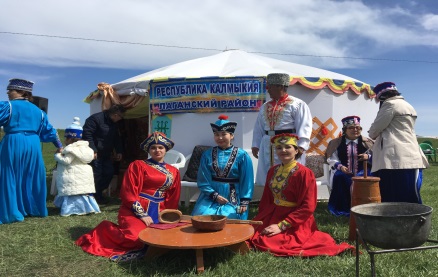 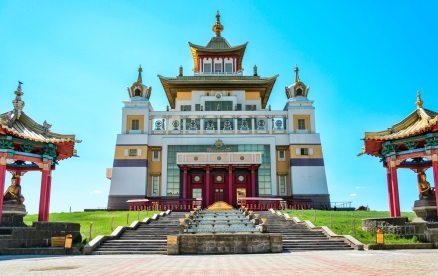 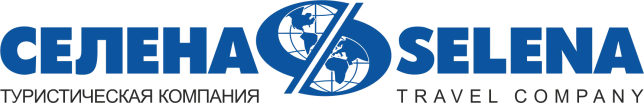 ЭЛИСТА – АСТРАХАНЬЭкскурсионный тур3 дня/2 ночи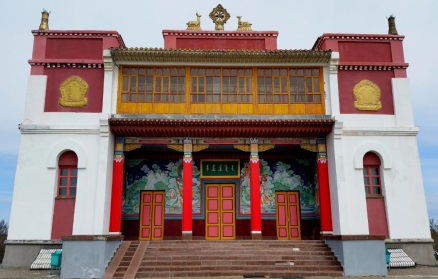 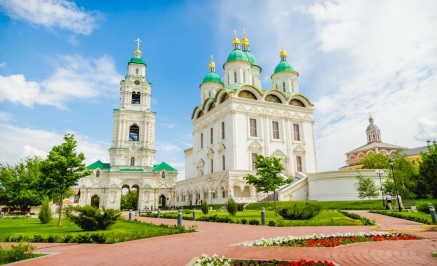 Элиста – небольшой на первый взгляд город, но турист не успеет тут заскучать. Столица республики Калмыкия очень самобытна, культурно богата и гостеприимна. Астрахань – «город рыбаков, купцов и творцов», один из самых интересных южных городов России. Астрахань имеет статус исторического города, является культурным центром Нижнего Поволжья и Прикаспия. В городе, расположенном в дельте Волги на 11 островах, смешиваются культуры Средней Азии, Ближнего Востока и Руси. ООО ТК «СЕЛЕНА» оставляет за собой право изменять порядок и время проведения экскурсий, сохраняя программу в целом!00:00В ночь с 08.05.2024Выезд группы автобусом из Краснодара от Драмтеатра. Сбор за 15 минут. Ночной переезд в  Элисту (~530 км).1 ДЕНЬ 09.05.24 - ЭЛИСТА1 ДЕНЬ 09.05.24 - ЭЛИСТА08:00Прибытие в г. Элиста. Завтрак свой сух. Пай.10:00-12:30Встреча с гидом.Пешеходная экскурсия по центру города с осмотром ротонды «Пагода семи дней», где установлен самый большой в Европе молитвенный барабан - кюрде, скульптурных композиций, статуи  Будды Шакьямуни, Алтн Босх - Золотых ворот, скульптуры Белый старец (калмыцкий ЦаганАав), прогулка по аллеи Героев.12:00-13:00Посещение самого большого буддийского храма в Европе «Золотая обитель Будды Шакьямуни» с молебном, получением благословения от буддийских лам. (взять с собой носки/бахилы, т.к. вход в Храм в обуви запрещен!)13:00Обед в кафе  «Времена года» .14:00Размещение в о. «Марко Поло», Элиста.15:00-16:30Посещение музея Ойрат-монгольской кочевой культуры. Первый интерактивный музей в Элисте. В монгольской юрте, где разместился музей, гости смогут ознакомиться с предметами быта кочевников, с укладом кочевой жизни, послушать рассказ об империи Чингисхана, об истории Ойрат-монголов, о традициях и культуре монгольских кочевых народов.ПРОГРАММА интерактивного Музея кочевых народов Республики Калмыкия:  Проведут экскурсию по монгольским и калмыцким юртам, познакомят с бытом, расскажут  историю и культуру Калмыкии, покажут уникальную старокалмыцкую вертикальную письменность Тодо Бичг – Ясное Письмо.Далее ждет концерт Лауреата Всероссийских и Международных музыкальных конкурсов, узнаете о калмыцкой и монгольской музыкальной культуре. Еще послушаете игру  на народных  инструментах и исполнение калмыцких традиционных песен.Затем проведут мастер-класс по:- калмыцким головоломкам- прообразам компьютеров «НЯРН ШИНЖ»- головоломке «КОЧЕВКА 2-Х Верблюдов»- вязанию калмыцкого узла- мастер-класс по калмыцким танцамПосле желающие могут устроить фотосессию в национальных костюмах (в музее более 40 различных костюмов монгольских, калмыцких, доспехи воина).А в завершении программы продегустируете: настоящий калмыцкий чая, борцоки, кисломолочные национальные напитки, молочную водку.17:00Ужин. Самостоятельно, доп. плата. Отдых, сводное время.2 ДЕНЬ 10.05.24 - АСТРАХАНЬ2 ДЕНЬ 10.05.24 - АСТРАХАНЬ07:00Завтрак в о. «Марко Поло», Элиста, шведский стол.Освобождение номеров, СБОР ВЕЩЕЙ ЗАРАНЕЕ.08:00Выезд в г. Астрахань (~310 км). 12:30Прибытие в Астрахань. !ВНИМАНИЕ! ДАЛЕЕ ПРОГРАММА ИДЕТ ПО МЕСТНОМУ ВРЕМЕНИ (+1 час к московскому времени)!ВНИМАНИЕ! ДАЛЕЕ ПРОГРАММА ИДЕТ ПО МЕСТНОМУ ВРЕМЕНИ (+1 час к московскому времени)13:30-14:30Обед в о. «AZIMUT Сити», Астрахань.14:30-15:30Размещение в о. «AZIMUT Сити», Астрахань – современный отель в центре Астрахани. Из окон открывается панорамный вид на Астраханский Кремль, на город и Волгу.17:00 Встреча с гидом в холле отеля. Пойдем пешком по набережной до причала.18:00-19:20Прогулка на речном теплоходе по р. Волга. Мини-путешествие по водным просторам Волги, даст возможность насладиться живописными местами русской природы и красотой раскинувшегося на берегах реки старинного города.ПО ЖЕЛАНИЮ самостоятельно посещение пивоварни «Поплавок» с главным технологом, где вы сможете узнать историю создания пивоварни, основные секреты варки пива и интересные факты о нем.Дегустация трех сортов  пива (темное, светлое, пшеничное) и астраханских деликатесов в ресторане «Поплавок» или на борту теплохода. (сначала заходит первая половина группы, затем через полчаса заходит вторая половина группы)20:00Ужин в о. «AZIMUT Сити» (доп. плата – 700 р).Отдых, свободное время. 3 ДЕНЬ 11.05.24 – АСТРАХАНЬ3 ДЕНЬ 11.05.24 – АСТРАХАНЬ08:00Завтрак в о. «AZIMUT Сити», шведский стол.СБОР ВЕЩЕЙ ЗАРАНЕЕ. 08:40Встреча с гидом в холле отеля.09:00Обзорная экскурсия.Мы пройдемся по историческому центру Астрахани и познакомимся с ее купеческой историей. Прогулка проведет вас по старинным улочкам Астрахани. Во время экскурсии вы узнаете немало интересного о видных купцах-меценатах города.12:00-13:00Обед в кафе " Буфет", ул. Адмиралтейская 1513:00-15:00Экскурсия по «Белокаменной Жемчужине» - Астраханскому Кремлю, неповторимому живописному ансамблю, ставшему музеем под открытым небом.Астраханский кремль является визитной карточкой города. Архитектурный ансамбль кремля располагается в центре города и ограничен площадью Ленина с юга, улицей Тредиаковского с востока и Адмиралтейской улицей с северо-запада. Комплекс входит в Астраханский историко-культурный музей заповедник и является памятником архитектуры государственного значения.15:30Выезд группы в г. Краснодар (~820 км).02:30 (мск)Прибытие в Краснодар (время указано ориентировочно).В стоимость тура включено: транспортное обслуживаниесопровождение группыэкскурсионное обслуживаниепроживание в 2-х местных стандартных номерапитание (2 завтрака, 3 обеда)страховка от несчастного случаятеплоход по р. ВолгаДополнительно оплачивается: входные билеты:- Буддийский храм «Золотая обитель Будды Шакьямуни» - 150/100 руб.- Музей Ойрат-монгольской кочевой культуры – 500/400 руб.- Астраханский кремль – 200 руб./чел.- пивоварня – ~1 000 руб. (экскурсия+ дегустация)дополнительное питание – 1 ужинсувениры, личные расходыСтоимость входных билетов может меняться!Туристам необходимо иметь с собой: паспорт/свидетельство о рождении, полис ОМСТуристам необходимо иметь с собой: паспорт/свидетельство о рождении, полис ОМС